Задания на 19. 04.20 г        Обратную связь осуществляем по электронной почте           nshorina1967@mail.ru       (без подчеркивания, пробелов, все с маленькой буквы) Ребята, если есть возможно, высылайте работы в вайбер    89273826818 6 абвгЛабораторная работа«Определение признака класса, семейства  в строении растений».Цели: научиться выявлять признаки однодольных и двудольных растений,  признаки семейства по внешнему виду растения и строению его цветков и плодов.Ход работы:1.    Рассмотрите рисунок растения. Определите внешние признаки вегетативных органов растения.2.    Определите тип корневой системы (стержневая или мочковатая). О принадлежности к какому классу это может свидетельствовать?3.    Рассмотрите стебель. Определите вид стебля (травянистый или деревянистый), определите характер его роста (прямостоячий, вьющийся, стелющийся и т.д.).4.    Определите особенности листьев: жилкование, характер листовой пластинки (простой или сложный, цельный или изрезанный), тип листорасположения.5.    Рассмотрите соцветие и определите, к какому типу оно относится.6.    Рассмотрите цветок. Определите количество чашелистиков, лепестков, тычинок, пестиков. 7.    7.    Составьте формулу цветка, запишите ее в тетрадь.9.    Рассмотрите плод, определите тип плода.11.  Проанализировав все признаки, сделайте вывод о принадлежности этих растений к классу однодольные или классу двудольные. Сделайте предположение о количестве семядолей в зародыше этих растений.12.  Обобщите полученные результаты. Определите к какому семейству относится растение. Сделайте вывод на основании каких признаков вы отнесли растение к данному семейству.Ответы внесите в таблицу:А. Редька дикая                                                                      Б. Пшеница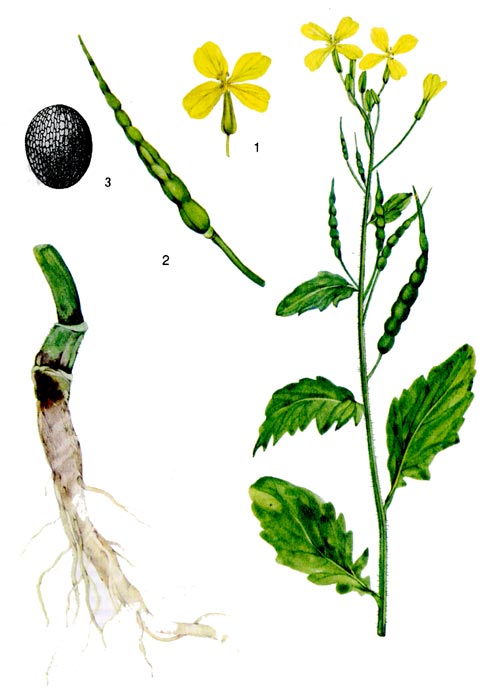 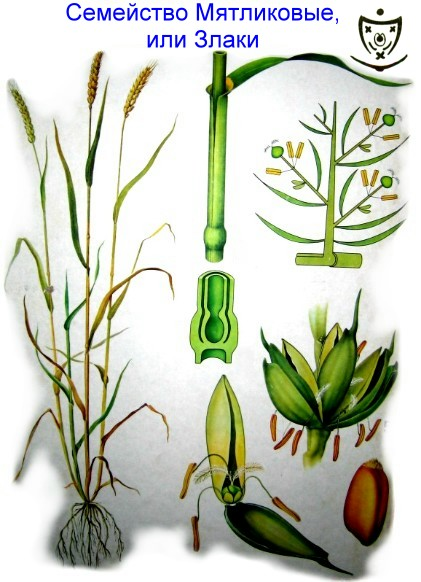 9 кТема урока: Этапы эволюции человека.Изучите параграф 45Используя материал параграфа, составьте таблицу «Этапы эволюции человека» (форма произвольная). В таблице должны быть отражены ключевые моменты: стадии эволюции человека, особенности строения, образ жизни предков Человека разумного.Таблицу на проверку можно прислать по желанию. Но данный материал в дальнейшем вам пригодится.ПризнакиРедька дикаяПшеницатип корневой системы вид стебля листья: жилкование, характер листовой тип листорасположениясоцветиецветокплодВЫВОДКлассДвудольные, т.к.семействоЗлаки, т.к.